ПРЕДСЕДАТЕЛИ ПРОФКОМА, ЗАНИМАЮЩИЕ ДОЛЖНОСТЬ БОЛЕЕ 10 ЛЕТ, НАГРАЖДЕННЫЕ БЛАГОДАРСТВЕННЫМ ПИСЬМОМ РК ПРОФСОЮЗА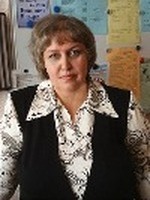 Председатель профкома МБОУ «Гимназия №6» Приволжского района Т.А.Николаева 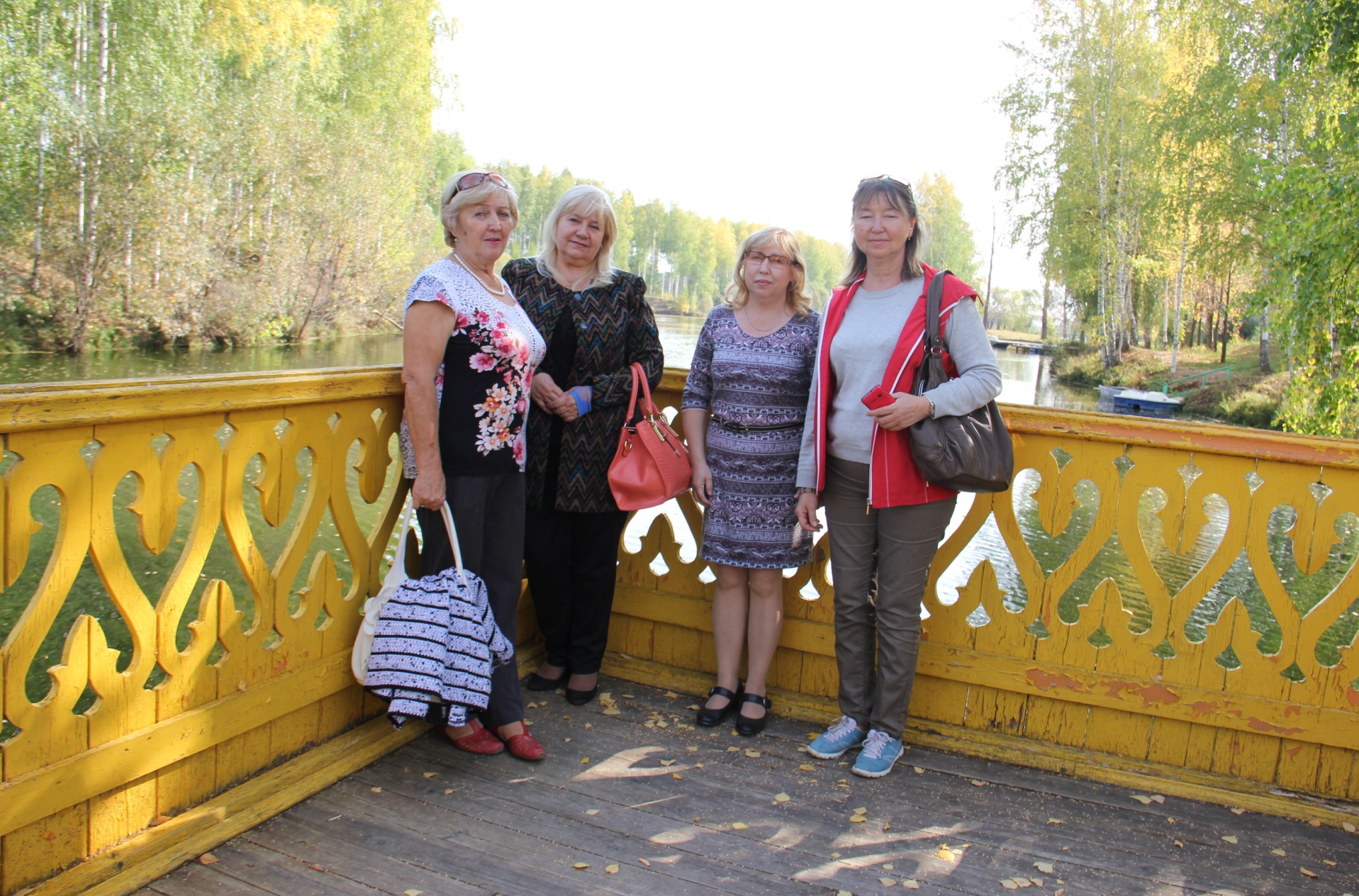 Председатель профкома МБОУ «Гимназия №21» Приволжского района В.Н.Калмыкова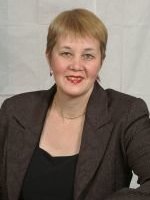 Председатель профкома МБОУ «Гимназия №27 с татарским языком обучения» Вахитовского района З.Ш.Гаязова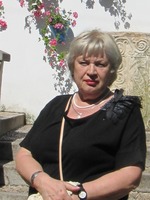 Председатель профкома МБОУ «Гимназия №52» Приволжского района Н.П.Медушкина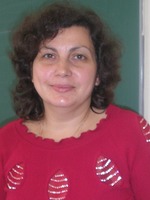 Председатель профкома МБОУ «Средняя общеобразовательная школа №51» Вахитовского района  С.А.Степанова 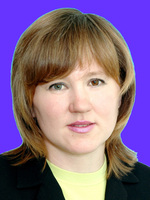 Председатель профкома МБОУ «Татарско-русская средняя общеобразовательная школа №68 с углубленным изучением отдельных предметов» Приволжского района  М.Ф.Фаттерова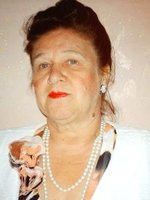 Председатель профкома МБОУ «Средняя общеобразовательная школа №173» Приволжского района  Н.И.Наумова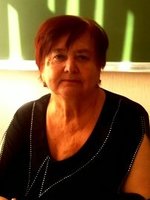 Председатель профкома МАОУ «Лицей №131» Вахитовского района  И.В.Косульникова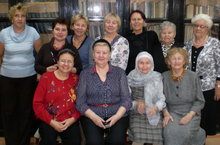 Председатель профкома МБОУ «Вечерняя (сменная) общеобразовательная школа №34» Вахитовского района  Е.А.Пиядина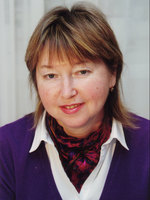 Председатель профкома МБОУ ДОД «Детская музыкальная школа №20» Приволжского района  Р.К.Фатыхова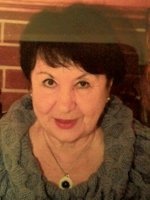 Председатель профкома МБУ ДО «Детская музыкальная школа №22» Приволжского района  Т.А.Уразгельдеева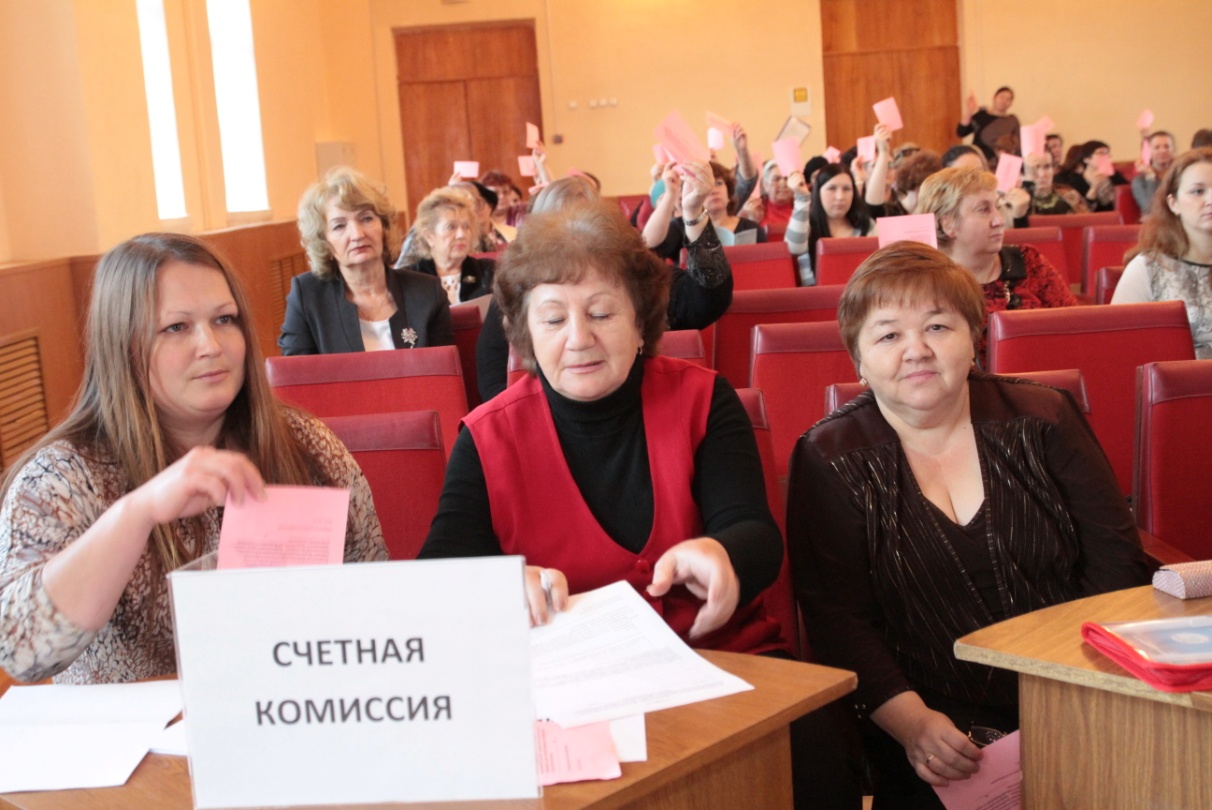 Председатель профкома МБУ ДО «Центр детского творчества «Олимп» Приволжского района  Ф.Г.Чадаева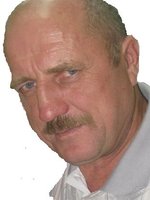 Председатель профкома МБОУ «Межшкольный учебно-производственный комбинат трудового обучения и профессиональной ориентации учащихся (межшкольный учебный комбинат)» Вахитовского района  В.Н.Поляков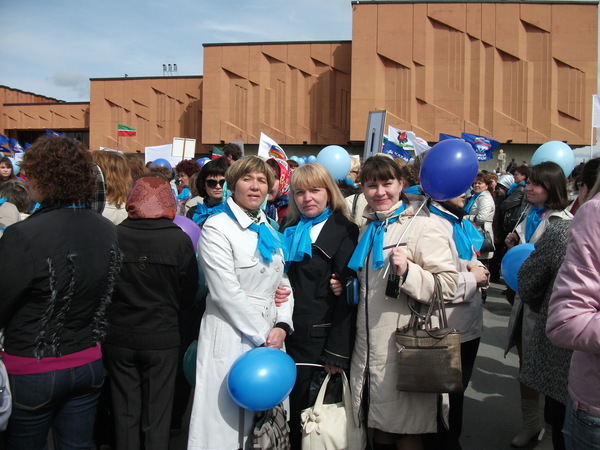 Председатель профкома МАДОУ  «Центр развития ребенка - детский сад №25» Приволжского района  Т.А.Фофонова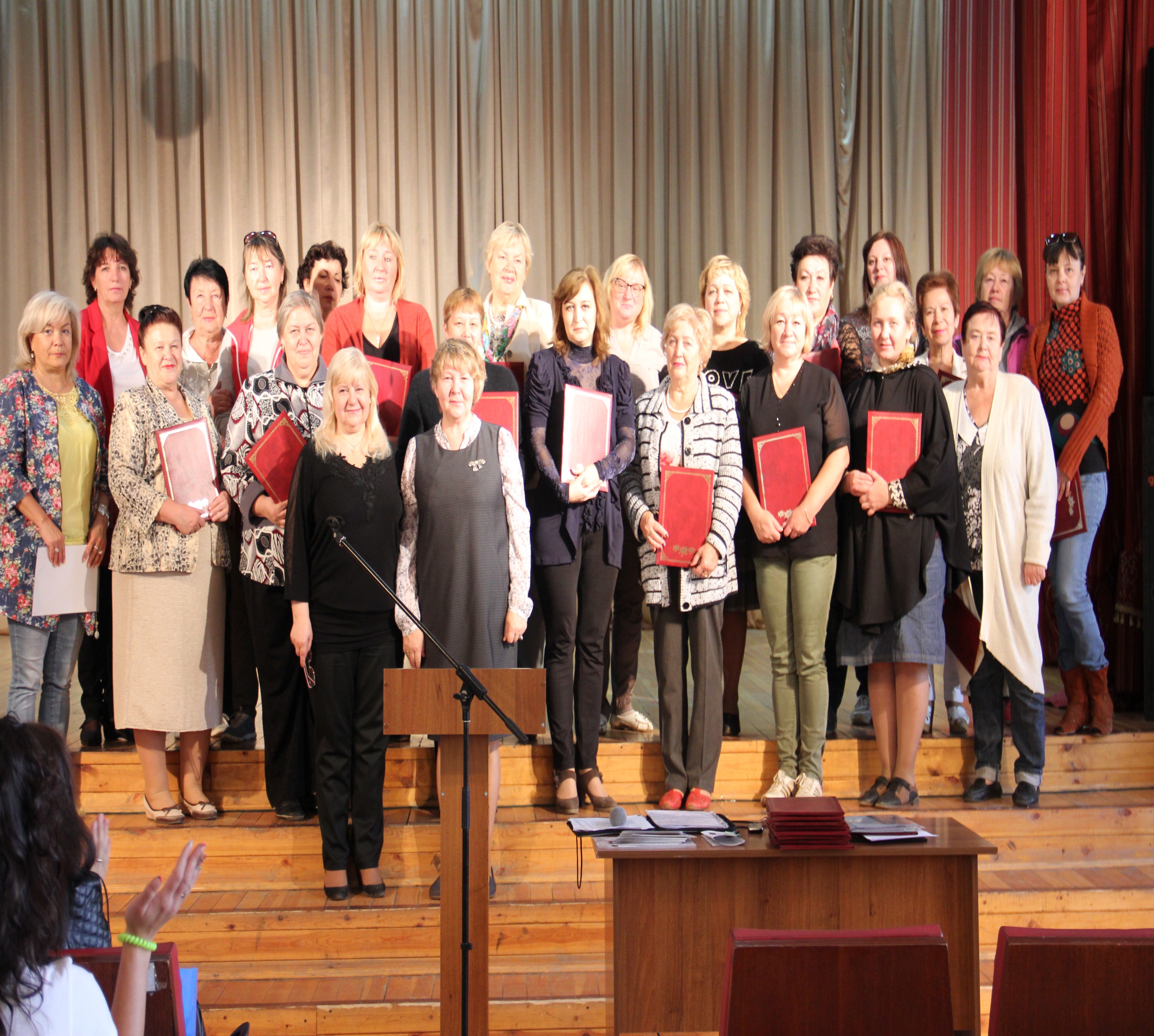 Председатель профкома МАДОУ  «Детский сад №34» Вахитовского района  Л.В.Исмагилова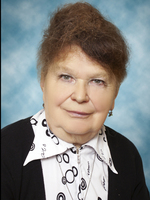 Председатель профкома МАДОУ  «Детский сад №43 комбинированного вида» Приволжского района  Э.А.Жаравина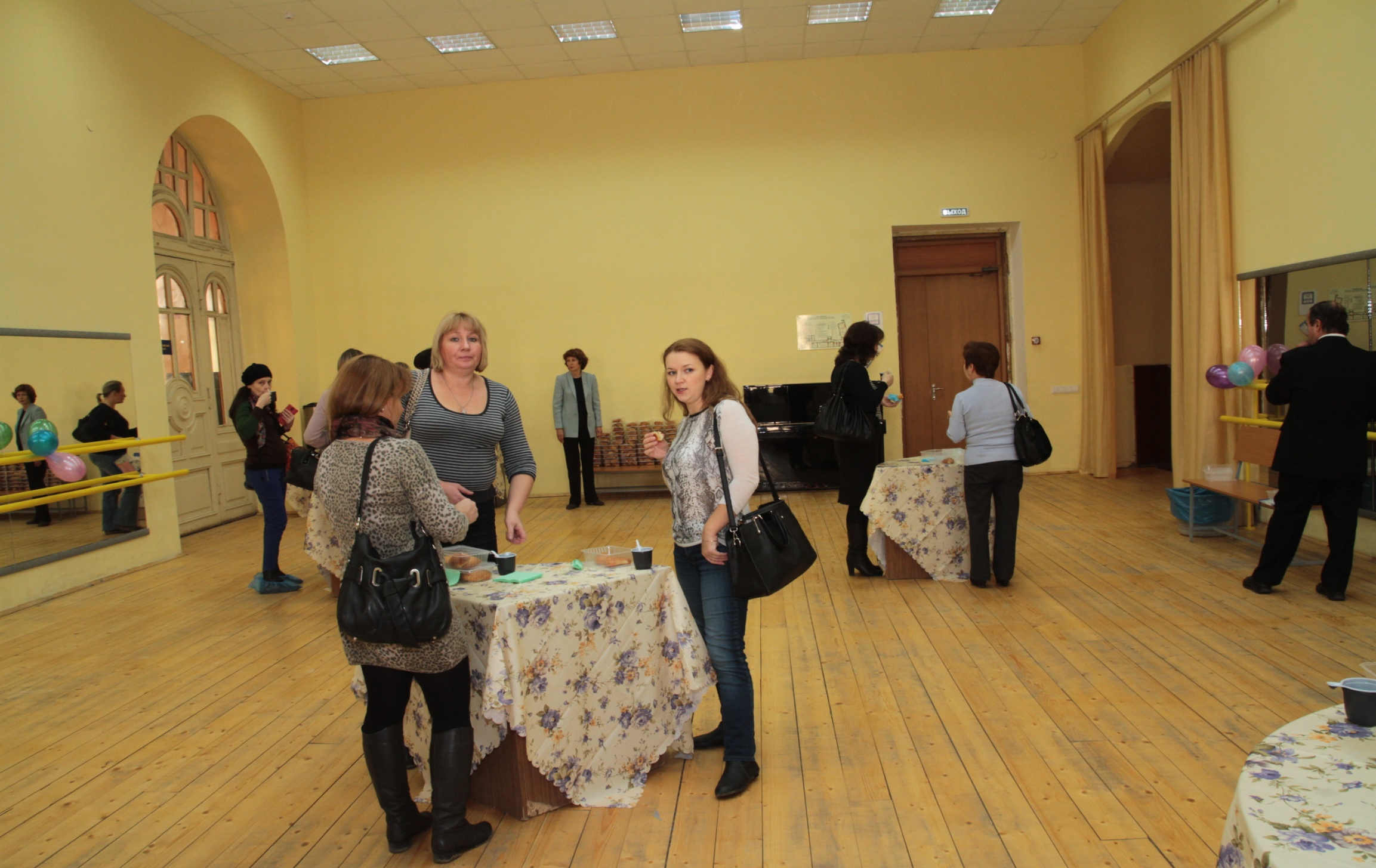 Председатель профкома МАДОУ  «Детский сад №49 комбинированного вида» Вахитовского района Е.Н.Штеркель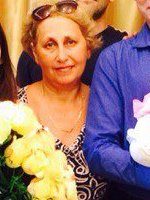 Председатель профкома МАДОУ  «Детский сад №71 комбинированного вида» Приволжского района  Н.С.Хамитова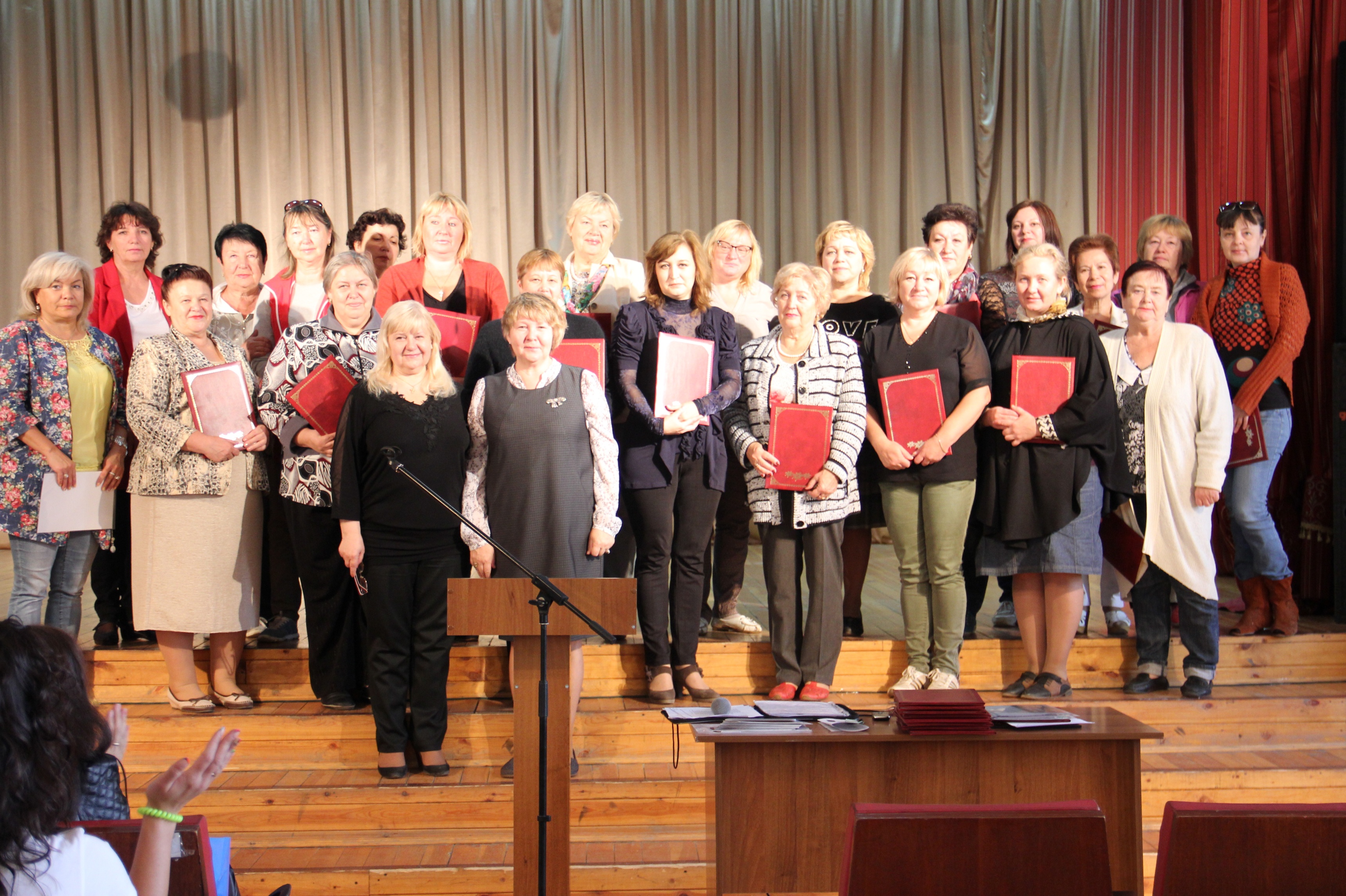 Председатель профкома МБДОУ  «Детский сад №94 комбинированного вида» Приволжского района  Л.В.Пашкеева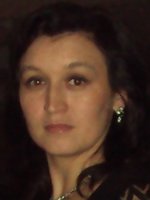 Председатель профкома МБДОУ  «Детский сад №116 комбинированного вида» Приволжского района  А.Ш.Гиматутдинова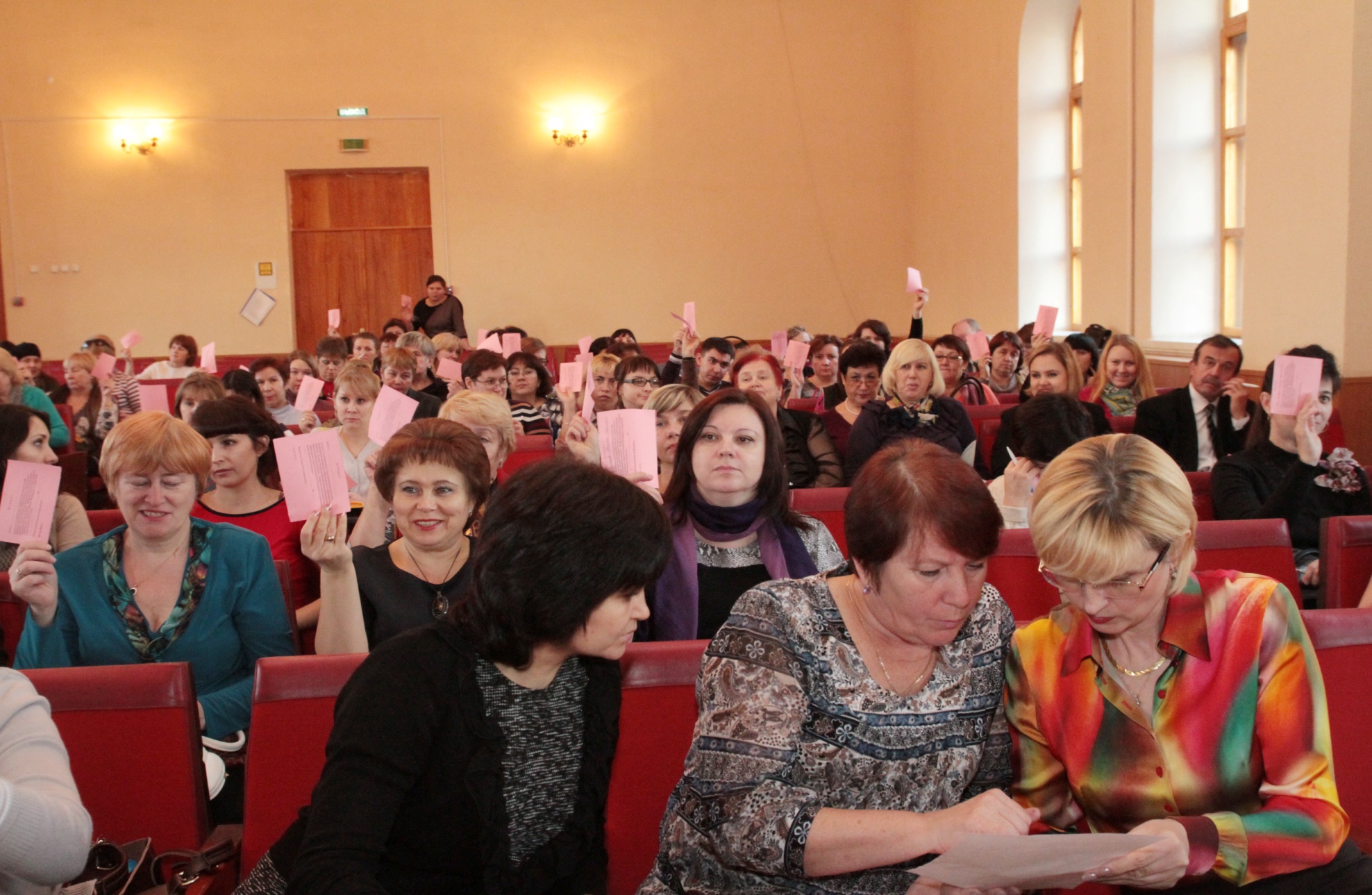 Председатель профкома МАДОУ  «Детский сад №136 комбинированного вида» Вахитовского района Н.Г.Сазонова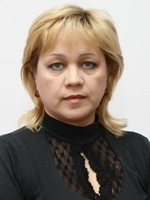 Председатель профкома МАДОУ  «Детский сад №161 комбинированного вида» Приволжского района  С.И.Мингазова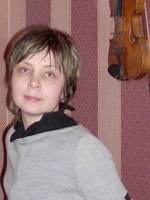 Председатель профкома МДОУ  «Детский сад №189 комбинированного вида» Вахитовского района Е.Г.Родионова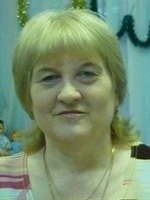 Председатель профкома МАДОУ  «Детский сад №214 комбинированного вида» Вахитовского района Т.К.Волкова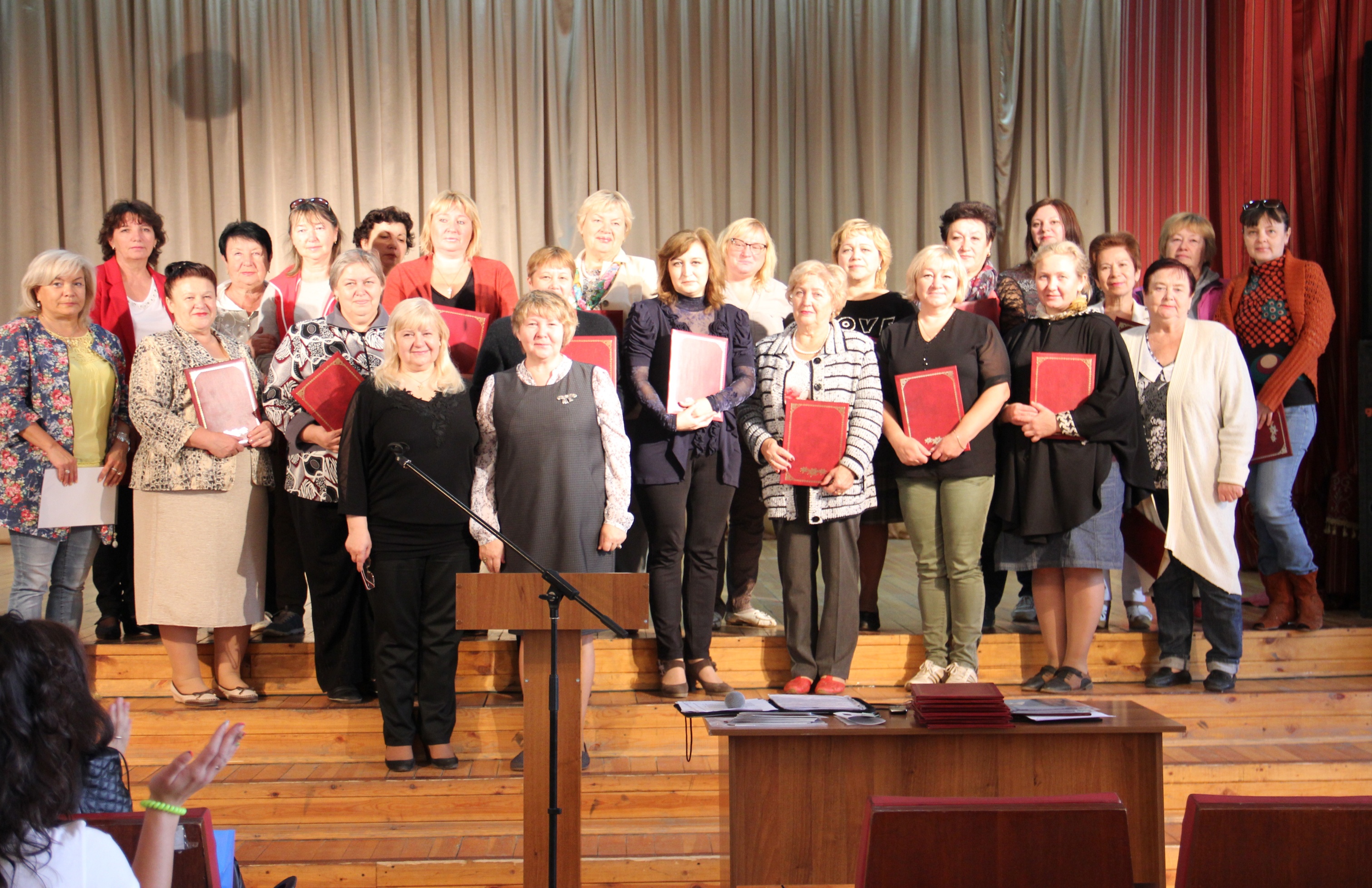 Председатель профкома МАДОУ  «Детский сад №255 комбинированного вида» Вахитовского района С.В.Порфирьева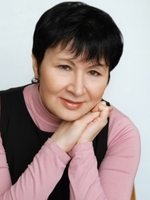 Председатель профкома МАДОУ  «Детский сад №263 комбинированного вида» Вахитовского района Р.Р.Маннапова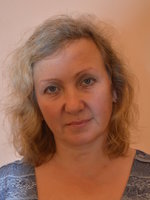 Председатель профкома МАДОУ  «Детский сад №307 комбинированного вида с воспитанием и обучением на татарском языке» Приволжского района  В.Т.Мухаметова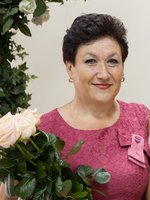 Председатель профкома МАДОУ  «Детский сад №357 комбинированного вида» Приволжского района  Л.Ю.Силантьева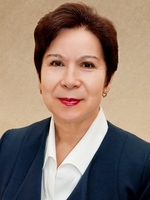 Председатель профкома МАДОУ  «Детский сад №358 комбинированного вида с воспитанием и обучением на татарском языке» Приволжского района  М.Г.Гайфиева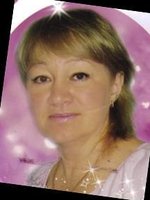 Председатель профкома МАДОУ  «Детский сад №362 комбинированного вида» Приволжского района  А.В.Петелина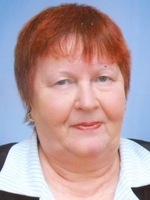 Председатель профкома МАДОУ  «Детский сад №363 комбинированного вида» Приволжского района  Л.И.Сайфуллина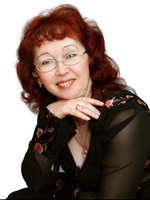 Председатель профкома МАДОУ  «Детский сад №379 комбинированного вида» Приволжского района  Л.Р.Абдуллина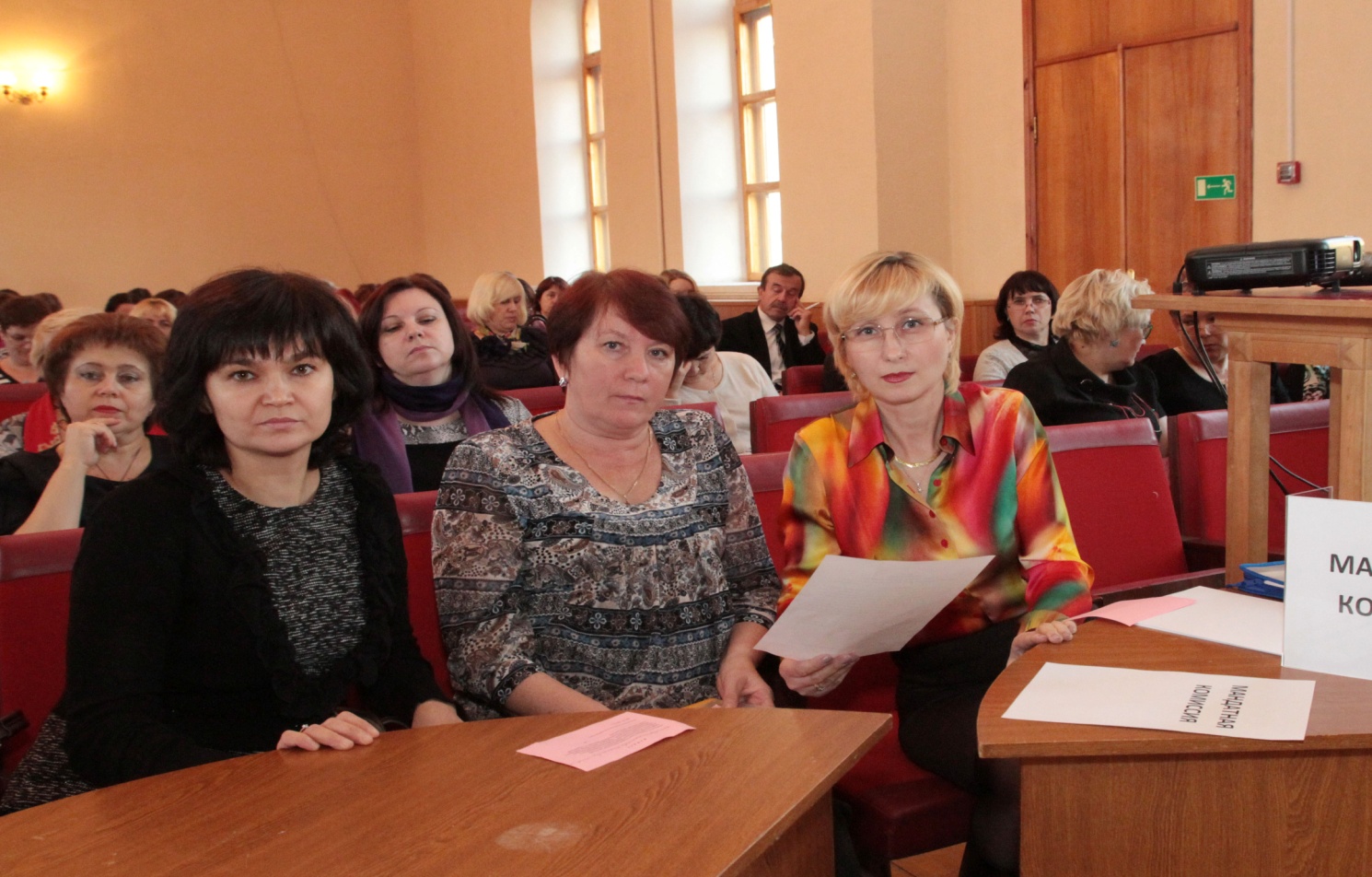 Председатель профкома МАДОУ  «Центр развития ребенка - детский сад №383» Приволжского района  Т.А.Силантьева